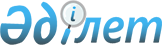 О внесении изменении в решение Акжаркынского сельского округа от 06 января 2021 года № 66-10 "Об утверждении бюджета Акжаркынского сельского округа Акжарского района на 2021-2023 годы"Решение Акжарского районного маслихата Северо-Казахстанской области от 22 ноября 2021 года № 11-8
      Акжарский районный маслихат РЕШИЛ:
      1. Внести в решение Акжарского районного маслихата "Об утверждении бюджета Акжаркынского сельского округа Акжарского района на 2021-2023 годы" от 06 января 2021 года № 66-10" следующие изменения:
      пункт 1 изложить в новой редакции: 
      "1. Утвердить бюджет Акжаркынского сельского округа на 2021-2023 годы согласно приложения к настоящему решению соответственно на 2021 год в следующих объемах:
      1) доходы – 43042,5 тысяч тенге:
      налоговые поступления – 5381,9 тысяч тенге;
      неналоговые поступления – 7 тысяч тенге;
      поступления от продажи основного капитала – 0 тысяч тенге;
      поступления трансфертов – 37653,6 тысяч тенге; 
      2) затраты – 43873,6 тысяч тенге;
      3) чистое бюджетное кредитование – 0 тысяч тенге:
      бюджетные кредиты – 0 тысяч тенге;
      погашение бюджетных кредитов – 0 тысяч тенге;
      4) сальдо по операциям с финансовыми активами – 0 тысяч тенге:
      приобретение финансовых активов – 0 тысяч тенге;
      поступления от продажи финансовых активов государства – 0 тысяч тенге;
      5) дефицит (профицит) бюджета – -831,1тысяч тенге;
      6) финансирование дефицита (использование профицита) бюджета – 831,1 тысяч тенге:
      поступление займов – 0 тысяч тенге;
      погашение займов – 0 тысяч тенге;
      используемые остатки бюджетных средств – 831,1 тысяч тенге";
      приложение 1 к указанному решению изложить в новой редакции согласно приложению к настоящему решению.
      2. Настоящее решение вводится в действие с 1 января 2021 года.  Бюджет Акжаркынскогосельского округа Акжарского района на 2021 год Распределение свободных остатков бюджетных средств на 2021 годза счет свободных остатков бюджетных средств, сложившихся на 1 января 2021 года
					© 2012. РГП на ПХВ «Институт законодательства и правовой информации Республики Казахстан» Министерства юстиции Республики Казахстан
				
      Секретарь Акжарского районного маслихата 

А. Хоршат
Приложениек решению Акжарскогорайонного маслихатаот 22 ноября 2021 года№ 11-8Приложение 1к решению Акжарскогорайонного маслихатаот 06 января 2021 года№ 66-10
Категория
Класс
Подкласс
Наименование
Сумма тысяч тенге
I.Доходы
43042,5
1
Налоговые поступления
5381,9
01
Подоходный налог
4817,2
2
Индивидуальный подоходный налог
4817,2
04
Налоги на собственность
564,7
1
Hалоги на имущество
44,7
3
Земельный налог
5
4
Hалог на транспортные средства
515
2
Неналоговые поступления
7
01
Доходы от государственной собственности
7
5
Доходы от аренды имущества, находящегося в коммунальной собственности
7
4
Поступления трансфертов
37653,6
02
Трансферты из вышестоящих органов государственного управления
37653,6
3
Трансферты из районного (города областного значения) бюджета
37653,6
Наименование
Наименование
Наименование
Наименование
Сумма
тысяч тенге
Функциональная группа
Функциональная группа
Функциональная группа
Функциональная группа
Сумма
тысяч тенге
Администратор бюджетной программы
Администратор бюджетной программы
Администратор бюджетной программы
Сумма
тысяч тенге
Программа
Программа
Сумма
тысяч тенге
2) Затраты
43873,6
01
Государственные услуги общего характера
17786
124
Аппарат акима города районного значения, села, поселка, сельского округа
17786
001
Услуги по обеспечению деятельности акима города районного значения, села, поселка, сельского округа
17786
07
Жилищно-коммунальное хозяйство
13182,6
124
Аппарат акима города районного значения, села, поселка, сельского округа
13182,6
008
Освещение улиц в населеных пунктах
2795,6
009
Обеспечение санитарии населенных пунктов
387
011
Благоустройство и озеленение населенных пунктов
10000
08
Культура, спорт, туризм и информационное пространство
9771
124
Аппарат акима города районного значения, села, поселка, сельского округа
9771
006
Поддержка культурно-досуговой работы на местном уровне
9771
13
Прочие
3134
124 
Аппарат акима города районного значения, села, поселка, сельского округа
3134
040 
Реализация мероприятий для решения вопросов обустройства населенных пунктов в реализацию мер по содействию экономическому развитию регионов в рамках Программы развития регионов до 2020 года
3134
III.Чистое бюджетное кредитование
0
Бюджетные кредиты
0
IV.) Сальдо по операциям с финансовыми активами
0
Приобретение финансовых активов
0
Поступление от продажи финансовых активов государства
0
V.Дефицит (Профицит) бюджета
-831,1
VI. Финансирование дефицита (использование профицита ) бюджета
831,1
Категория
Категория
Категория
Наименование
Сумма, тысяч тенге
Класс
Класс
Наименование
Сумма, тысяч тенге
подкласс
Наименование
Сумма, тысяч тенге
8
Используемые остатки бюджетных средств
831,1
01
Остатки бюджетных средств
831,1
1
Свободные остатки бюджетных средств
831,1
Категория
Категория
Категория
Наименование
Наименование
Сумма, тысяч тенге
Класс
Класс
Наименование
Наименование
Сумма, тысяч тенге
подкласс
Наименование
Наименование
Сумма, тысяч тенге
8
Используемые остатки бюджетных средств
Используемые остатки бюджетных средств
831,1
01
Остатки бюджетных средств
Остатки бюджетных средств
831,1
1
Свободные остатки бюджетных средств
Свободные остатки бюджетных средств
831,1
Функциональная группа
Функциональная группа
Функциональная группа
Функциональная группа
Наименование
Сумма, тысяч тенге
Администратор бюджетных программ
Администратор бюджетных программ
Администратор бюджетных программ
Наименование
Сумма, тысяч тенге
Программа
Наименование
Сумма, тысяч тенге
2) Затраты
831,1
01
Государственные услуги общего характера
831,1
124
124
Аппарат акима города районного значения, села, поселка, сельского округа
831,1
001
Услуги по обеспечению деятельности акима города районного значения, села, поселка, сельского округа
831,1